เรียน ผู้อำนวยการสำนักวิทยบริการและเทคโนโลยีสารสนเทศ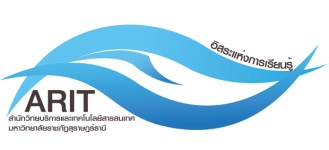 ศูนย์คอมพิวเตอร์และสารสนเทศ สำนักวิทยบริการและเทคโนโลยีสารสนเทศแบบฟอร์มการขอพื้นที่บนระบบ Server ของมหาวิทยาลัยฯ สำหรับพัฒนาเว็บไซต์ส่วนที่ 1 ผู้ขอใช้บริการวันที่ขอใช้บริการ..........................................................................................................................................................................ชื่อผู้ขอใช้บริการ(ภาษาไทย)........................................................................................................................................................ชื่อผู้ขอใช้บริการ(ภาษาอังกฤษ)...................................................................................................................................................ตำแหน่ง.....................................................................สังกัดหน่วยงาน.........................................................................................โทรศัพท์................................................................................................................ภายใน............................................................รายละเอียดชื่อเว็บไซต์ที่ต้องการ (ต้องอยู่ต้องอยู่ภายใต้ Domain.sru.ac.th)................................................................................................ประเภทเว็บไซต์    เว็บไซต์ส่วนบุคคล        เว็บไซต์หน่วยงาน               ชื่อผู้ใช้ (User)...............................................................................................................................................................................รหัสผ่าน (Password)...................................................................................................................................................................ชื่อฐานข้อมูล(ถ้ามี).......................................................................................................................................................................จุดประสงค์การขอพื้นที่บนระบบ Server ของมหาวิทยาลัยฯ……………………………........................................................................................................................................................................................................................................................................  ลงชื่อ............................................................ (..............................................................................)                                                                                        วันที่......./......................./.................ส่วนที่ 2 ผู้บังคับบัญชาพิจารณาความเห็นของผู้บังคับบัญชา(คณบดี,ผู้อำนวยการศูนย์,สำนัก)	เห็นควรอนุญาต	 ไม่เห็นควรอนุญาตเพราะ.....................................................................................................................................    ลงชื่อ............................................................ (..............................................................................) 	วันที่......./......................./................. ส่วนที่ 3 ผู้อำนวยการสำนักวิทยบริการพิจารณา อนุมัติตามเสนอ     มอบหมาย.................................................................ดําเนินการ  วันที่............................ ไม่อนุมัติ เนื่องจาก..........................................................................................................................................     ลงชื่อ......................................................... (.............................................................................) 	วันที่......./......................./.................ส่วนที่ 4 สำหรับเจ้าหน้าที่ชื่อเว็บไซต์       1)........................................................................................................................................................................                    2).......................................................................................................................................................................ชื่อผู้ใช้ (User)..............................................................................................................................................................................รหัสผ่าน (Password)..................................................................................................................................................................ชื่อฐานข้อมูล................................................................................................................................................................................หมายเหตุ(ถ้ามี)............................................................................................................................................................................  ลงชื่อ.........................................................                                                                                    (..........................................................................)                                                                          วันที่......./......................./.................